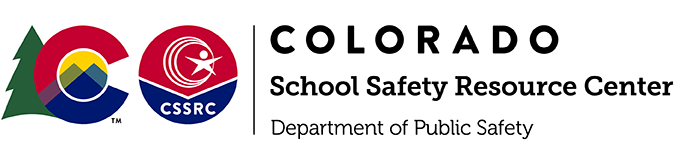 This form was adapted with permission from the Adams County Youth Initiative’s threat assessment documents.  We appreciate their excellent work and thank them for sharing.This document is intended as guidance to Colorado schools and was created with collaboration from the Threat Assessment Work Group of the Colorado School Safety Resource Center. Consultation with school legal counsel and local law enforcement is recommended. Additional consultation and template formats may also be obtained from the Colorado School Safety Resource Center, Department of Public Safety.TABLE OF CONTENTSThreat Assessment Flowchart	3 Threat Assessment Screen	4 Full Team Threat Assessment 	6Response, Management, and Support Plan	17 Threat Assessment Summary Documentation Form 	22Sample Interview Forms	23 Threat Assessment Flow ChartThreat Assessment ScreenIf necessary take appropriate precautions such as detaining the student and restricting access to coats, backpacks, lockers, etc. prior to completing a Screen or Full Assessment. Complete this form and discuss with at least one other member from your Threat Assessment Team for all threats. Use this form to help determine the need for a Full Team Threat Assessment. This form is intended to be filled out electronically.  *If the student has an IEP, consider also consulting with someone from the IEP team.By typing my full name below, I am acknowledging my participation in this Threat Assessment Screen:Please print, obtain signature, and keep on file according to district guidelines.This form was developed through a collaboration of school districts in Adams County, Colorado, to include Adams 1, 12, 14, 27J, and 50, with information adapted from the U.S. Department of Secret Service, Federal Bureau of Investigation, U.S. Department of Education, and the Colorado School Safety Resource Center.Full Team Threat AssessmentIf necessary take appropriate precautions such as detaining the student and restricting access to coats, backpacks, lockers, etc. prior to completing a Screen or Full Assessment. Use this form after completing the Threat Assessment Screen. The purpose of this form is to organize and analyze the information that has been gathered and to help the team determine a level of concern. This form is intended to be completed electronically.Student Information: 					*If the student has an IEP, include a member of the IEP team.Identify Threat Assessment Team: Remember to use the team approach of 3-5 individuals. (Please fill in full name and check box for position) If law enforcement was not present, consulted:  Sources of information used in this threat assessment (review records for student of concern and target, when appropriate): Student information page				 Social networking sites   Academic history					 Emails/text messages			  Attendance records					 Internet histories Student behavior records				 Interviews  IEP/504 plans					 Law enforcement records Schoolwork						 Mental health records Behavior or Management Plans			 Probation records		 Personal belongings					 Other (please specify):  	Additional Information:Record of InterviewsTHREAT BACKGROUNDDate of Incident:Describe in detail the situation that prompted the Threat Assessment: Was/were there specific target(s) identified?  If yes, please identify the target(s):Who was present during the situation? Please record full name(s) and contact information.*Take immediate precautions to notify and protect target(s) and notify parents/guardians when appropriate.  Make a report to law enforcement and/or child welfare if necessary.1.  WHAT ARE THE STUDENT’S MOTIVES AND GOALS?What motivated the student to communicate the threat or take the concerning actions resulting in the assessment? What are the student’s grievances?Is the threat ongoing?	 Yes     No     Need more info.  Please explain:    Has any part of the threat been resolved?	 Yes     No     Need more info. Please explain:    *This section requires further investigation or additional information.            	 Yes     No    2. HAVE THERE BEEN ANY COMMUNICATIONS SUGGESTING IDEAS OR INTENT TO ATTACK?What, if anything, did the student communicate to others and when?What was the context or physical location of this communication? To whom and how did the student communicate his/her intentions?*This section requires further investigation or additional information.           	 Yes     No    3. HAS THE STUDENT SHOWN INAPPROPRIATE/CONCERNING INTEREST IN ANY OF THE FOLLOWING?*This section requires further investigation or additional information.       	 Yes     No		    4. HAS THE STUDENT ENGAGED IN ATTACK-RELATED BEHAVIORS?Does the student own or have access to weapons?	 Yes     No     Need more info.  Please explain:    Has the student used or practiced with weapons?	 Yes     No     Need more info.  Please explain:    Has the student attempted to acquire a weapon? 	 Yes     No     Need more info. Please explain:    Does the student have an attack plan?   	 Yes     No     Need more info. Please explain:    Has the student exhibited any of the following behaviors?*This section requires further investigation or additional information.        	 Yes     No    5. DOES THE STUDENT HAVE THE CAPACITY (RESOURCES OR ABILITY) TO CARRY OUT AN ACT OF TARGETED VIOLENCE?How organized are the student’s thinking and behavior in general?  Please explain:How organized are the student’s thinking and behavior as they relate to this specific situation?  Please explain:Does the student have the means (access to weapons or dangerous materials) to carry out an attack?                                                                                          	 Yes    No   Need more info. Please explain:    *This section requires further investigation or additional information.            	 Yes     No    6. IS THE STUDENT EXPERIENCING BEHAVIORAL OR MENTAL HEALTH CONCERNS?Is there information to suggest that the student is experiencing hopelessness, desperation, or despair?	 Yes     No     Need more info.Please explain:Which, if any, of the following applies to the student?*This section requires further investigation or additional information.  	 Yes     No    7. ARE YOU CONCERNED WITH THE STUDENT’S ABILITY TO FORM TRUSTING RELATIONSHIPS   *This section requires further investigation or additional information.        	☐ Yes    ☐ No8.  DOES THE STUDENT SEE VIOLENCE AS AN ACCEPTABLE, DESIRABLE, OR THE ONLY WAY TO SOLVE PROBLEMS?Has the student experienced any of the following?Is there any information to suggest that the student views violence as an acceptable or desirable way to solve problems?                                                                 	 Yes   No    Need more info.  Please explain:    Does the student have a history of using violence as an acceptable or desirable way to solve problems? 	 Yes     No   Need more info.  Please explain:    *This section requires further investigation or additional information.  	 Yes     No9. IS THE STUDENT’S CONVERSATION AND “STORY” CONSISTENT WITH HIS/HER ACTIONS?Through collateral interviews: Is there evidence that this student has a history of fabricating stories?  Yes   No   Need more info.  Please explain:    *This section requires further investigation or additional information.      	 Yes    No10. ARE OTHER PEOPLE CONCERNED ABOUT THE STUDENT’S POTENTIAL FOR VIOLENCE?Are those who know the student concerned that he/she may take action on violent ideas/plans?     	 Yes     No     Need more info.  Please explain:Are those who know the student concerned about a specific target?    Yes    No      Need more info.  Please explain:Have those who know the student witnessed recent changes or escalations in mood and behavior?                             	 Yes    No      Need more info. Please explain:Does the student use terms that depersonalize or marginalize others?  (Examples may include referring to others as “it” or “they,” using derogatory statements or terms when referencing others.) 		 Yes   No      Need more info. Please explain:*This section requires further investigation or additional information.         	 Yes   No11. WHAT ADDITIONAL CIRCUMSTANCES MIGHT AFFECT THE LIKELIHOOD OF AN ATTACK? Which, if any, of the following has the student experienced? (precipitating events and/or protective factors)*This section requires further investigation or additional information.	 Yes     NoIS FURTHER INVESTIGATION NEEDED TO MAKE A DETERMINATION? Identify sections that require further investigation or additional information:Record of Assigned Responsibilities (ROAR) in order to complete the Team Determination.Date and time to reconvene as a team to complete the team determination:  TEAM DETERMINATION*Remember this as you continue to monitor the student:Risk levels are transitory and can either decrease or increase as a result of changes in circumstances (supervision, monitoring, intervention, etc.). The assignment of a risk level is, at best, useful in assisting and supporting management recommendations. Note that a situation may have risk features from more than one level and, therefore, change as a result of addressing those features.Select the statement that best reflects the team’s determination:    a.  Person/situation appears to pose a clear and immediate threat of serious violence toward others that requires containment and action to protect identified target(s).Descriptors:A targeted attack is imminent (can occur at any moment).Immediate Response Required to Include:Immediate containmentAction to protect targetsImmediate intervention by Law EnforcementMake necessary notifications to appropriate parties (i.e. potential victims and parents/guardians, school staff members, district personnel, etc.)Additional Response, Management, and Support Plan work should continue only after immediate threat has been resolved.Re-entry meeting will be necessary before student can return to school.    b.  Person/situation appears to pose a threat of violence, exhibiting behaviors that indicate both a continuing intent to harm and efforts to acquire the capacity to carry out the plan.Descriptors:Threat is direct, specific, and plausible (likely, probable, or possible without appropriate intervention).Threat suggests concrete steps have been taken toward carrying out an attack, awareness that the student who made the threat has acquired or practiced with a weapon, or has had the target under surveillance.Response Required to Include:Development of a Response, Management, and Support Plan.    c.  Person/situation does not appear to pose a threat of violence at this time, but exhibits behaviors that indicate a continuing intent to harm and potential for future violence.Descriptors:Wording in the threat suggests that the student who made the threat has given some thought to how the act will be carried out.There may be a general indication of a possible place and time, although without specific details.There is no strong indication that the student who made the threat has taken preparatory steps, although there may be some veiled reference or ambiguous or inconclusive evidence pointing to that possibility.There may be a specific statement seeking to convey that the threat is not empty.Response Required to Include:Development of a Response, Management, and Support Plan.    d.  Person/situation does not appear to pose a threat of violence and the team believes the matter can be resolved with the development of a Response, Management, and Support Plan.Descriptors:Threat is vague and indirect.Information contained within the threat is inconsistent, implausible, or lacks detail.Threat lacks realism.Content of the threat suggests the person is unlikely to carry it out.Response Required to Include:Development of a Response, Management, and Support Plan.SPECIAL CONSIDERATIONSIf the student is currently receiving special education services or has a 504 plan, include a review of the current plan. (Please note that an IEP process is separate from both the behavioral threat assessment and a Response, Management, and Support Plan.) If the student faces disciplinary exclusion, or has been out of the school for any other reason, hold a Re-Entry Meeting along with the RMS Plan to help the student successfully re-enter the school community and fulfill the responsibilities laid out in the RMS Plan.By typing my full name below, I am acknowledging my participation in this Full Team Threat Assessment for (Name of Student):Please print, obtain signature, and keep on file according to district guidelines.	Proceed to Response, Management, and Support Plan.This form was developed through a collaboration of school districts in Adams County, Colorado, to include Adams 1, 12, 14, 27J, and 50, with information adapted from the U.S. Department of Secret Service, Federal Bureau of Investigation, U.S. Department of Education, and the Colorado School Safety Resource Center.Response, Management and Support PlanUse this form after the Threat Assessment Screen or the Full Team Threat Assessment to develop a plan to respond to and manage the threat and support the student. This form is intended to be completed electronically.Student Information:With the input of all Threat Assessment Team members, decide on a course of action and supervision plan. Please check all boxes that apply and provide detailed information for each box checked in the Record of Assigned Responsibilities (ROAR). Not all steps will apply in every situation.IMMEDIATE CONCERNS AND SAFETY MEASURES: Medical Care:   Emergency Medical Response/Ambulance   School Nurse Law enforcement involvement:   No action taken    Ticketed/Charged    Arrested/Detained Home visit to check for weapons/dangerous materials.  Please explain:  Intended victim warned and/or parents/guardians notified. Record parent/guardian names and phone numbers and notes taken:   Suicide Risk Assessment/Screening completed on:                              	by: Mental Health Evaluation:   Parent taking student to hospital ER   Ambulance   Other Child Abuse report to Child Welfare:  	Date:	By: Review resources and measures to ensure safety with student (Safe2Tell, suicide prevention hotlines, etc.) Additional measures to ensure safety:Does this section require assigned responsibilities to manage and support in the ROAR? 	 Yes    No  NOTIFICATIONS: District Administration informed.  	Who:	Date:   Staff and Teachers alerted on a need to know basis.  	Who:        	Date:  Administration has discussed informing community on a need to know basis. Law Enforcement/SRO informed.  	Who:	Date:Does this section require assigned responsibilities to manage and support in the ROAR?	 Yes    No  CODE OF CONDUCT: Disciplinary action taken.  Please describe the action taken (i.e. suspension, expulsion, other).If Out of School Suspension, Return Date:Does this section require assigned responsibilities to manage and support in the ROAR?	 Yes    No  INTERVENTION AND MONITORING CONSIDERATIONS:For each item checked, please include specific information in the Record of Assigned Responsibilities (ROAR) portion regarding what steps will be taken, who is responsible, and the time frame for completion. Daily or  Weekly check-in Travel card to hold accountable for whereabouts and on-time arrival to destinations.Backpack, coat, and other belongings checked in/out. Late arrival and/or early dismissal. Increased supervision in specific settings.  Please identify settings: Modify daily schedule. (please attach) Monitor and/or restrict social media and other technology usage Plan to address harm to self or others created. (please attach) Plan to address future behavior. (please attach) Plan to address safety. (please attach) Plan to address containment. (please attach) Intervention by support staff. (Psychologist, Social Worker, Counselor, MTSS Team, etc.) Social Emotional Skill Building. (anger management, communication, conflict resolution, etc.) Behavioral assessment. Positive reinforcements for positive behavior. (please attach list of positive behaviors and agreed-upon reinforcements) Assign staff member to build trusting relationship. Name: ______________ Assign a case manager. Name: ______________ Peer or affective needs support group. Peer support. Intervention by community agency. (Probation, Diversion, Child Welfare, 1451, etc.) Identify precipitating/aggravating circumstances and create intervention to alleviate tension.  Please describe:  Drug and/or alcohol intervention. Referral to behavioral intervention team. Pro-social discipline. (Restorative Justice, community service, etc.) Schedule review of IEP or 504 to review goals and placement options. Other actions: Does this section require assigned responsibilities to manage and support in the ROAR? 	Yes    No Will a Re-Entry Meeting be conducted?  Yes    No   When?________    Who will attend? ________PARENT/GUARDIAN FOLLOW UP STEPS:Parents or guardians will provide the following supervision and/or intervention: Obtain or maintain permission to share information with community partners such as counselors and therapists.     Review community-based resources and interventions with parents or caretakers. Monitor and/or restrict social media and other technology usage. Other agreements made:                                                                       Does this section require assigned responsibilities to manage and support in the ROAR?  	Yes    No  Record of Assigned Responsibilities (ROAR)Additional Comments: Pre-Schedule- review of Response, Management, and Support Plan:By typing my full name below, I am acknowledging my participation in this Full Team Threat Assessment for (Name of Student):Please print, obtain signature, and keep on file according to district guidelines.This form was developed through a collaboration of school districts in Adams County, Colorado, to include Adams 1, 12, 14, 27J, and 50, with information adapted from the U.S. Department of Secret Service, Federal Bureau of Investigation, U.S. Department of Education, and the Colorado School Safety Resource Center.Threat Assessment Summary Documentation FormUse this form to summarize the outcome of the Threat Assessment Screen, the Full Team Threat Assessment and the Response, Management, and Support Plan. It serves as the primary method to document the process at the district level and as a tool to communicate between schools and districts during student’s transition. This form is intended to be completed electronically.Student Information:Threat Assessment Screen: Yes  No	  	Full Team Threat Assessment: Yes   NoPerson(s) Participating in Assessment Process:Provide a summary of the threat or situation that was reviewed:Provide a summary of the Response, Management, and Support Plan implemented by the team:By typing my full name below, I am acknowledging I am the person completing this Summary Documentation Form:Copies sent to:	   District Designee	 Student Cumulative File	 OtherSample Interview FormsTeacher/Staff InterviewsFor use when interviewing staff members who witnessed, or have direct knowledge about, the threatening situation, and/or who have specific knowledge regarding the student or the threatening situation being reviewed.  These questions provide a foundation for the interview, but may be modified or expanded as necessary, depending on the circumstances. This form is intended to be completed electronically.Student Name:	Student Date of Birth: Staff Member Interviewed: 				Date of Interview: 	Time of Interview:Person Conducting Interview: 	Knowledge of Threat:What do you know about the threatening situation prompting this review? Have you heard this student talk about violence, threats or dangerous behavior? 	 Yes     No If yes, please explain:Academics:How is this student doing academically? Have there been any recent changes in academic performance?  	 Yes     NoIf yes, please explain:How well does the student express himself/herself verbally?  In writing?Does this student receive intervention programming or specialized instruction?  	 Yes     NoIf yes, please explain: Behavior:Have you experienced or observed behavior problems or changes with this student?How does this student respond to being corrected by an adult?Peer Relationships:How well does this student get along with other students? Who are the student’s friends? Are there students who do not get along with this student? Have you observed or are you aware of conflicts or difficulties with peers?  	 Yes     NoIf yes, please explain:Has this student ever talked about being bullied, teased, or treated unfairly by others?  Yes     NoIf yes, please explain:Depression:Have you observed changes in the student’s mood, demeanor, or activity level?  	 Yes     NoIf yes, please explain:Is the student withdrawn or apathetic?  	 Yes     NoIf yes, please explain:Has the student expressed any attitudes suggesting hopelessness, inadequacy, shame, self-criticism, or worthlessness?  	 Yes     NoIf yes, please explain:Is the student irritable or short-tempered?  	 Yes     NoIf yes, please explain:Aggression:Has the student expressed anger or aggression?  	 Yes     NoIf yes, please explain and describe the method (verbally, in writings, drawings, etc.):Does this student seem to hold a grudge or seem resentful?  	 Yes     NoIf yes, please explain:Parent Contact:Have you had any contact with this student’s parents? 	 Yes     NoIf yes, for what reason and how did the conversations go?Summary:Is there another staff member or person who might know important details about this student or this situation?  	 Yes     NoIf yes, please identify and explain:Is there other information regarding this student you have not yet shared that you believe would be important for the threat assessment team to consider?  	 Yes     NoIf yes, please explain:Adapted from Cornell & Sheras, Guidelines for Responding to Student Threats of Violence; Sopris West, 2005Witness InterviewFor use when interviewing person(s) who witnessed or have direct knowledge about the threatening situation, and/or who have specific knowledge regarding the student or the threatening situation being reviewed.  These questions provide a foundation for the interview, but may be modified or expanded as necessary depending on the circumstances. This form is intended to be completed electronically.Student Name:	Student Date of Birth: Witness Interviewed: 				Date of Interview: 		Time of Interview:Person Conducting Interview:Involvement:Did you witness the threat or situation?Were you the recipient or target of the threat?Description:Describe exactly what happened, including details such as time, place, or other people present.What exactly did the student who made or posed the threat say and/or do?  Please be specific.Impressions:Do you know this student?  If yes, how would you describe your relationship to him or her?What do you think he or she meant when saying/doing that?How do you feel about what he or she said/did?Are you concerned that he or she might actually follow through and harm someone? 	 Yes     NoIf yes, please explain:Why, in your opinion, did he or she say that?Are you aware of any history or situations that may have influenced this situation? 	 Yes     NoIf yes, please explain:Summary:Is there other information regarding this student you have not yet shared that you believe would be important for the threat assessment team to consider? 	 Yes     NoIf yes, please explain:Is there anyone else who might know something about this student in relation to this situation?Adapted from Cornell & Sheras, Guidelines for Responding to Student Threats of Violence; Sopris West, 2005Student of Concern InterviewFor use when interviewing the student who made the threat or who is responsible for the threatening situation.  These questions provide a foundation for the interview, but may be modified or expanded as necessary depending on the circumstances.  The purpose of the interview is to evaluate the student’s threat in context, to help determine what the student meant by the threat, and whether the student has any intention of carrying out the attack.  The interviewer should NOT promise confidentiality to the student being interviewed. This form is intended to be completed electronically.Student Name:	Student Date of Birth: 				Date of Interview: 	Time of Interview:Person Conducting Interview:Situation Review:Do you know why I wanted to talk with you?Explain what happened, including where and when.Who else was present when this occurred?What exactly did you do? (Write down the student’s exact words.)What exactly did you say? (Write down the student’s exact words.)What did you mean when you said or did that?Do you have access to weapons or dangerous items? 	 Yes     NoIf yes, please explain:Impact on Others:How do you think the person or group you threatened feels about what you said or did? What was the reason you said or did that? What are you going to do now that this has happened?How will or did your parents respond to this situation?Are there others in your family who are or will be aware, and how will they respond?Support Resources/Summary:Who in the school do you talk to when you have problems?Who do you talk to outside of school (home, family, friends) when you have problems?Do you see any doctors, counselors, or agency workers? 	 Yes     NoIf yes, who, for what reason, and when did you last see that person?Do you feel like you are being teased, picked on, bullied, or rejected by anyone? 	 Yes     NoIf yes, please explain:What else would you like to share about this situation? General ObservationsAppearance and General Behavior (Select all that apply)Dress: 	 	 	Posture: 	 	 	Facial Expression: 	 	 	Physical Activity: 	 	 	                       Emotional Reaction (Select all that apply) Attitude: 	 	 	 Speech: Form: 	 	 	Rate: 	 	 	Quality: 	 	 	    Expressions: 	 	 	 Does individual know who he/she is? 	Yes   NoWhere he/she is? 	Yes   NoHow he/she feels? 	Yes   NoCounting from 20 to 1 backward: Result: 	General Knowledge: 	President?	Yes   No   	Governor? 	Yes   No   	Mayor? 	Yes   No Adapted from Cornell & Sheras, Guidelines for Responding to Student Threats of Violence; Sopris West, 2005Adapted from State of Colorado, Colorado Department of Human Services, Division of Behavioral Health Form M-1, to be used to form a general idea of individual’s mental state at time of interviewParent InterviewFor use when interviewing parents or guardians of the student who made the threat or who may pose a threat.  When possible, it is recommended that parents be interviewed separately.  These questions provide a foundation for the interview, but may be modified as necessary depending on the circumstances. This form is intended to be completed electronically.Student Name:	Student Date of Birth: Parent Name: 				Date of Interview: 	Time of Interview:Person Conducting Interview:Knowledge of Threat:What do you know about the threatening situation?Have you heard him/her talk about things like this before? 	 Yes     NoIf yes, please explain:Does he/she have the resources to carry out this threat?Are you familiar with ____________ (intended victim)? If yes, please explain:What are you planning to do about this situation?Are you able to access your child’s social media accounts and/or internet browsing history?If yes, please explain:School Adjustment:Has your child ever been suspended or expelled from school? 	 Yes     NoIf yes, please explain:Have you ever met with school personnel about concerns in the past? 	 Yes     NoIf yes, please explain:How does your child like school?How often does your child do homework?What are your child’s teachers like?Family Relationships and Stressors:Who lives in the home?Are there any important events that have affected your family or child, such as?Relocation 	 Yes     NoDivorce or separation 	 Yes     NoDeath or serious illness 	 Yes     NoCareer or financial issues 	 Yes     NoLegal issues 	 Yes     NoOther 	 Yes     NoWho does your child talk to about concerns?How well does he/she get along with you?How well does he/she get along with siblings?How is conflict in the family usually resolved?How does your child show anger toward you and other family members?What does your child do after school?Who supervises him/her?What time is he/she expected home?What responsibilities does your child have at home?Does your child follow rules?	 Yes     NoIf no, please explain:What are the consequences for not following the rules?Peer Relationships:Has your child reported being teased, intimidated, rejected, or bullied? 	 Yes     NoIf yes, please explain:Who are your child’s friends?Are you pleased with your child’s choice of friends? 	 Yes     NoPlease explain:How much is your child influenced by peers?Are there examples of your child doing something to please peers that caused him/her to be in trouble?	 Yes     NoIf yes, please explain:Problem Behavior:Has your child been in trouble with the law or police before? 	 Yes     NoIf yes, please explain:Has your child done things that could have gotten him/her arrested or in trouble with the law?	 Yes     NoIf yes, please explain:What was the worst thing you know of that your child did?Does your child drink beer, wine, or other alcohol? 	 Yes     NoIf yes, please explain what, how it is obtained, and when it occurs:Does your child use marijuana? 	 Yes     NoIf yes, please explain what, how it is obtained, and when it occurs:Has your child used any other drugs or medications not prescribed to him/her? 	 Yes     NoIf yes, please explain what, how it is obtained, and when it occurs:How does your child handle frustration?When your child gets angry, what does he/she do?Has your child ever been involved in a fight? 	 Yes     NoIf yes, please explain when, where, and with whom:Has your child’s temper ever gotten him/her in trouble? 	 Yes     NoIf yes, please explain:Has your child ever hit you or other family members?	 Yes     NoIf yes, please explain:Has your child destroyed his/her own things or someone else’s property? 	 Yes     NoIf yes, please explain:Does your child have pets? 	 Yes     NoIf yes, please explain:Has your child ever intentionally hurt a pet or other animal? 	 Yes     NoIf yes, please explain:Access to Weapons or Dangerous Items:Are there any firearms in your home? 	 Yes     NoIf yes, please explain what type(s) and how it/they are secured:Does your child have access to firearms through friends, relatives, or some other source? 	 Yes     NoIf yes, please explain:Does your child have access to weapons other than firearms, such as military knives, martial arts weapons, dangerous materials, or some other kind of weapon? 	 Yes     NoIf yes, please explain:Has your child ever talked about using a weapon or dangerous material to hurt someone?	 Yes     NoIf yes, please explain:Has your child ever been in trouble for using a weapon, carrying a weapon, or threatening someone with a weapon? 	 Yes     NoIf yes, please explain:What can you do to restrict your child’s access to weapons or dangerous items?Exposure to Violence:Has your child ever been the victim of abuse? 	 Yes     NoIf yes, please explain:Is your child exposed to violence in your neighborhood?	 Yes     NoIf yes, please explain:Does your child experience people arguing at home? 	 Yes     NoIf yes, please explain:What kinds of movies, video games, and internet sites does your child like?How much time does your child spend watching movies, playing video games, or on the internet?How do you monitor or restrict your child’s access to specific materials?History: Has your child ever been hospitalized? 	 Yes     NoIf yes, please explain:Has your child had any serious medical conditions? 	 Yes     NoIf yes, please explain:Has your child had any recent medical treatment? 	 Yes     NoIf yes, please explain:Is your child taking any medications, or has he/she been prescribed any medications that he/she is not taking? 	 Yes     NoIf yes, please explain what medications, for what reasons, and when he/she most recently saw the prescribing physician:Health and Personal Characteristics:Does he/she follow directions without repetition and reminders? 	 Yes     NoIf yes, please explain:Does your child say things without thinking? 	 Yes     NoIf yes, please explain:Is your child surprised by consequences when he/she is held accountable? 	 Yes     NoIf yes, please explain:What has your child’s mood been like recently?Has your child been unusually nervous or anxious recently? 	 Yes     NoIf yes, please explain:Has your child been irritable or short-tempered recently? 	 Yes     NoIf yes, please explain:How would you describe your child’s:Sleep habits:Appetite: Energy level:Concentration:Has your child ever talked about suicide or otherwise hurting himself/herself? 	 Yes     NoIf yes, please explain:Has your child ever said things that didn’t make sense or seemed to believe in things that weren’t real? 	 Yes     NoIf yes, please explain:Has your child ever seen a counselor or therapist? 	 Yes     NoIf yes, who, when, and for what reason:Has your child had any involvement with other service agencies or programs in the community?	 Yes     NoIf yes, please explain:Summary:Is there other information regarding your child that you have not yet shared that you believe would be important for the threat assessment team to consider? 	 Yes     NoIf yes, please explain:If you identified medical, mental health, or other service providers who work with your child, are you willing to sign confidentiality waivers to allow us to discuss your child and this situation directly with that provider?	 Yes     NoIs there anyone else you believe we should talk to about your student or this situation? 	 Yes     NoIf yes, who:Adapted from Cornell & Sheras, Guidelines for Responding to Student Threats of Violence; Sopris West, 2005Person filling out form:Date:Time:School or District Position:Last Name:First Name:School:State Assigned Student Identifier (SASID):District Assigned Student Identifier:Date of Birth:Age:Grade:Identified Gender:Does the student have an IEP?*Yes        No   Is discipline history included?Yes        No   Does the student have a 504?Yes        No  Physical Description or Attach Photo:Describe in detail the situation that prompted the Threat Assessment:  Date of Incident: Time of Incident: Location of Incident: *Take immediate precautions to notify and protect target(s) and notify parents/guardians when appropriate. Make a report to law enforcement and/or child welfare if necessary.Gather data in order to fill out information below: YesNoNeed more info.Do we understand the student's motives and goals? Do we understand the student’s grievances?Have there been any communications suggesting ideas or intent to attack? Has the student shown inappropriate/concerning interest in school attacks or attackers, weapons, or incidents of mass violence? Has the student shown signs of being radicalized or researched radical groups or ideas?Has the student engaged in attack-related behaviors? Does the student have the capacity (resources or ability) to carry out the act? Access to weapons?Is the student experiencing hopelessness, desperation, or despair? Has the student communicated thoughts of suicide or self-harm? Experiencing hallucinations or delusions? Participating in counseling or therapy?Are you concerned about the student's ability to form trusting relationships with at least one responsible adult? Does the student see violence as an acceptable or desirable way to solve problems? Is the student’s conversation and "story" consistent with his/her actions?Are other people concerned about the student's potential for violence?Describe additional circumstances that might increase the likelihood of violence:Describe additional circumstances that might increase the likelihood of violence:Describe additional circumstances that might increase the likelihood of violence:Describe additional circumstances that might increase the likelihood of violence:Does this incident warrant the completion of a Full Team Threat Assessment as determined by at least two members of your threat assessment team?Yes, continue to Full Team Threat Assessment.No, develop a Response, Management, and Support Plan, hold a re-entry meeting and complete Summary Documentation Form.  Need more info., continue to Full Team Threat Assessment or resolve unanswered or unknown questions prior to completing screen.Does the incident warrant the completion of a suicide assessment in addition to, or instead of, a threat assessment?  Yes   By whom :When:                                                                                                                                                                                                                          NoPlease type First and Last NameTitlePlease type First and Last NameTitlePlease type First and Last NameTitlePlease type First and Last NameTitleDate Screen Completed:  Time:Last Name:First Name:School:State Assigned Student Identifier (SASID):District Assigned Student Identifier:Date of Birth:Age:Grade:Identified Gender:Does the student have an IEP?*Yes        No   Is discipline history included?Yes        No   Does the student have a 504?Yes        No  Physical Description or Attach Photo:Person filling out form:Date:Time:School or District Position:Administrator:Special Education representative:Counselor:District Designee:Psychologist/Social Worker:Mental health representative:School Resource Officer:Law Enforcement: Dean:Nurse: Classroom Teacher:Other (please specify):  	Probation/DiversionDateTimeTeam Member NameIndividual Contacted:Interview Conducted By:Date:Time:YesNoNeed more info.School attacks or attackers? Please explain: Weapons or dangerous materials?  Please explain: Incidents of mass violence (terrorism, workplace violence, mass murderers)? Please explain: Preoccupation with death, violent themes or school attacks?  Please explain: Radical groups or ideas? Please explain:YesNoNeed more info.Stalking behavior?  Please explain: Boundary probing behavior (i.e. testing limits, seeing what he/she can get away with, escalating misbehavior)? Please explain:Desensitizing behavior in the real world or in the virtual world (i.e. practicing target shooting to get used to the feel of firing weapons, playing violent video games, practicing hurting animals)?  Please explain:Dehumanizing behavior in the real world or in the virtual world (i.e. referring to peers or siblings as “it” or using a non-human classification)? Please explain:Casing behavior (i.e. taking photos of the school, acquiring maps or aerials)? Please explain:Any other suspicious behavior?  Please explain:CurrentPrior HistoryNoNeed more info.Substance abuse.  Please explain:A known mental health diagnosis.  Please explain: Known counseling or therapy. Please explain:Recent failure, loss, and/or loss of status.  Please explain:Other emotional trauma.  Please explain:Difficulty coping with stressful events.  Please explain:Suicidal tendencies/ideation (Please see Special Considerations).  Please explain:Hospitalized for mental health reasons. Please explain:Paranoid thinking. Please explain:Hallucinations/Delusions. Please explain:Obsessive thoughts. Please explain:Homicidal ideation.  Please explain:Does the student have at least one healthy relationship with an adult in school with whom he/she can confide in and trust?                                                           Yes     No     Need more                                  info.If yes, who?     If yes, who?     Does the student have at least one healthy relationship with an adult outside of school with whom he/she can confide in and trust? Yes     No     Need more                                           info.If yes, who?    --If yes, who?    --Does the student have positive peer relationships?                 Yes     No    Need more                                           info.If yes, who?    --If yes, who?    --Has the student previously come to someone’s attention or raised concern in a way that suggested he/she needed intervention or supportive services? Yes     NoIf yes, please explain:    --If yes, please explain:    --YesNoNeed more info.Victim of violent behavior?  Please explain:Perpetrator of violent behavior?  Please explain:Witness of violent behavior?  Please explain:Criminal history of violent behavior?  Please explain:Exposure to violence?  Please explain:Family history of violence?  Please explain:YesNoNeed more info.Are the student’s statements consistent with his/her actions?  Please explain:Are the student’s statements or explanations consistent with what others know about the situation? Please explain:Are the student’s actions consistent across other areas of his/her life?  Please explain:Are the student’s current behaviors consistent with his/her past behaviors?  Please explain:Is there a reason to believe that the student is manipulating others in this situation?  Please explain:YesNoNeed more info.Family history of mental illness.  Please explain:Current events that might trigger a violent reaction (anniversary of an event, recent school shootings)? Please explain:Family substance abuse?  Please explain:Frequent family moves? Please explain:Family instability?  Please explain:Lack of supervision? Please explain:Victim of bullying? Please explain:Perpetrator of bullying? Please explain:Negative peer group influence? Please explain:Antisocial attitude? Please explain:Encouragement from others to carry out plan or attack? Please explain:YesNoMotives and GoalsCommunications Suggesting IntentInappropriate or Concerning Interests Attack-Related BehaviorsCapacity to Carry Out ViolenceBehavioral or Mental Health ConcernsTrusting Relationships Violence as a Problem-Solving MethodConsistency Between Story and ActionsConcerns About Potential for ViolenceAdditional CircumstancesSelect one of the two following statements:  The team is prepared to make a determination.  Proceed to Section M below.OR  The team needs additional information in order to make a determination.If the team needs additional information, complete the Record of Assigned Responsibilities (ROAR) below and identify a date and time to reconvene to complete the assessment and make a determination as a team.Information NeededPerson ResponsibleSUICIDE ASSESSMENTDoes this situation warrant the completion of a Suicide Risk Assessment in addition to the Threat Assessment? Yes     NoIf yes, identify who, on this team, is responsible for ensuring that a Suicide Risk Assessment occurs.Name of person completing the suicide assessment: Date Completed:Please type First and Last NameTitlePlease type First and Last NameTitlePlease type First and Last NameTitlePlease type First and Last NameTitlePlease type First and Last NameTitlePlease type First and Last NameTitlePlease type First and Last NameTitlePlease type First and Last NameTitleLast Name:First Name:School:State Assigned Student Identifier (SASID):District Assigned Student Identifier:Birthdate:Age:Grade:Identified Gender:Does the student have an IEP?*Yes        No   Is discipline history included?Yes        No   Does the student have a 504?Yes        No  Physical Description or Attach Photo:InterventionDurationFrequencyPerson ResponsibleHow will you know if the intervention is successful?Completion DateReview DateProgress NotesPlease type First and Last NameTitlePlease type First and Last NameTitlePlease type First and Last NameTitlePlease type First and Last NameTitlePlease type First and Last NameTitlePlease type First and Last NameTitlePlease type First and Last NameTitlePlease type First and Last NameTitleLast Name:First Name:School:State Assigned Student Identifier (SASID):District Assigned Student Identifier:Birthdate:Age:Grade:Identified Gender:Does the student have an IEP?*Yes        No   Is discipline history included?Does the student have a 504?Yes        No  Physical Description or Attach Photo:Name:Role:Please type First and Last NameDatePosition/RoleTime